Publicado en Sevilla el 15/02/2018 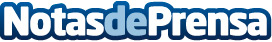 SIMOF 2018, una experiencia irrepetible para Fabiola 1987La firma de trajes de flamenca, Fabiola 1987, participó el pasado 3 de febrero en la pasarela SIMOF para presentar su nueva colección. Ahora, comparte su experiencia en su blogDatos de contacto:Carlos Marin699315814Nota de prensa publicada en: https://www.notasdeprensa.es/simof-2018-una-experiencia-irrepetible-para Categorias: Moda Sociedad Andalucia http://www.notasdeprensa.es